MEDIA RELEASEState Fair of Texas Awards Coveted Blue Ribbon to Kiepersol for Innovative Bubbly Canned WineTyler,Texas, July 10, 2019 - The Kiepersol Flight Bubbly Rosé in a can has received a blue ribbon from the State Fair of Texas wine competition. Only twelve Texas wines were designated as blue ribbon winners. The wines were selected blindly by a panel of sommeliers from the Texas Wine Advocates. Kiepersol Founding Brand Manager, Kelly Doherty shared, “We are proud to be a part of the iconic State Fair of Texas and showcase a great tasting estate wine that is packaged in an on the go lifestyle can.”Flight is a bubbly and fresh off-dry Rosé in a can. Because there is no need for a corkscrew or a glass, Flight is perfect for the pool, lake, camping, parties, barbecues and river fun. The red berry nose with a palate of ripe red cherry, pomegranate juice and a slight floral note comes to life with pearls of bubbles. The twelve blue ribbon winning Texas wines will be featured all 24 days of the State Fair of Texas, September 27 through October 20, 2019 at the Blue Ribbon table in the Wine Garden next to the Chevrolet Main Stage. The wines will be available for purchase at the State Fair of Texas Wine Garden as tastings, by the glass, and by the bottle. Locally you can visit Kiepersol Winery and taste the blue ribbon winning Flight while enjoying the best view in East Texas. It is also available for purchase in select Brookshire’s stores, FRESH by Brookshire’s in Tyler and World Market.Kiepersol is a food, wine and spirits destination outside of Tyler, Texas featuring a chop house restaurant as well as wine and spirits tasting rooms, a luxurious bed & breakfast, an upscale RV park, a chic boutique, and unique event spaces. Kiepersol produces 100% estate-grown wines from 61 acres of European grape varieties. Individuals seeking additional information may contact them at kiepersol.com or 903-894-8995.###Contact Marnelle Durrett, Proprietor and Founding Winemaker 903-530-0321For a complete listing of Blue Ribbon winning wines, visit  https://bigtex.com/plan-your-visit/food/wine-garden/For high-resolution photos from Kiepersol Winery, visit kiepersol.us/photos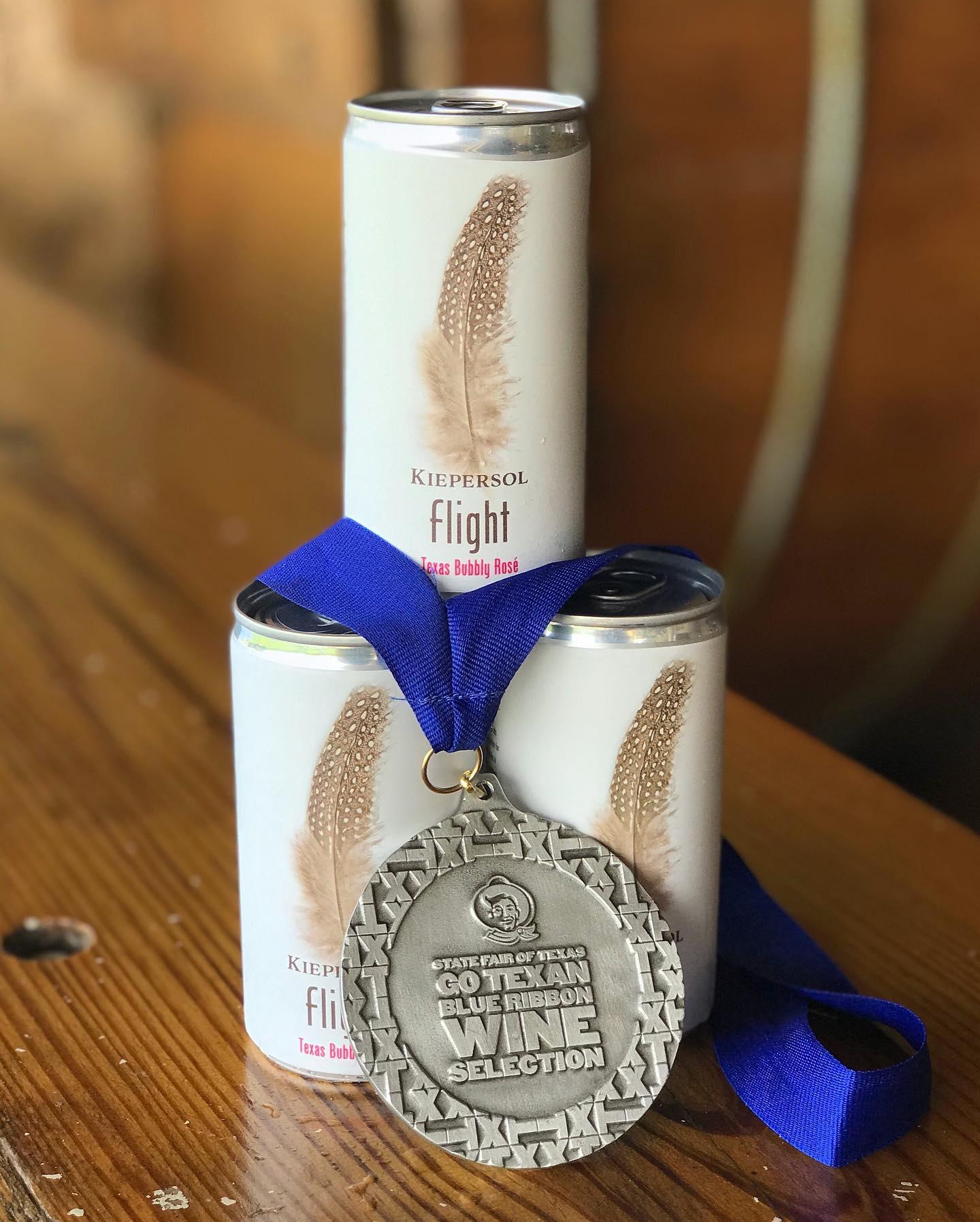 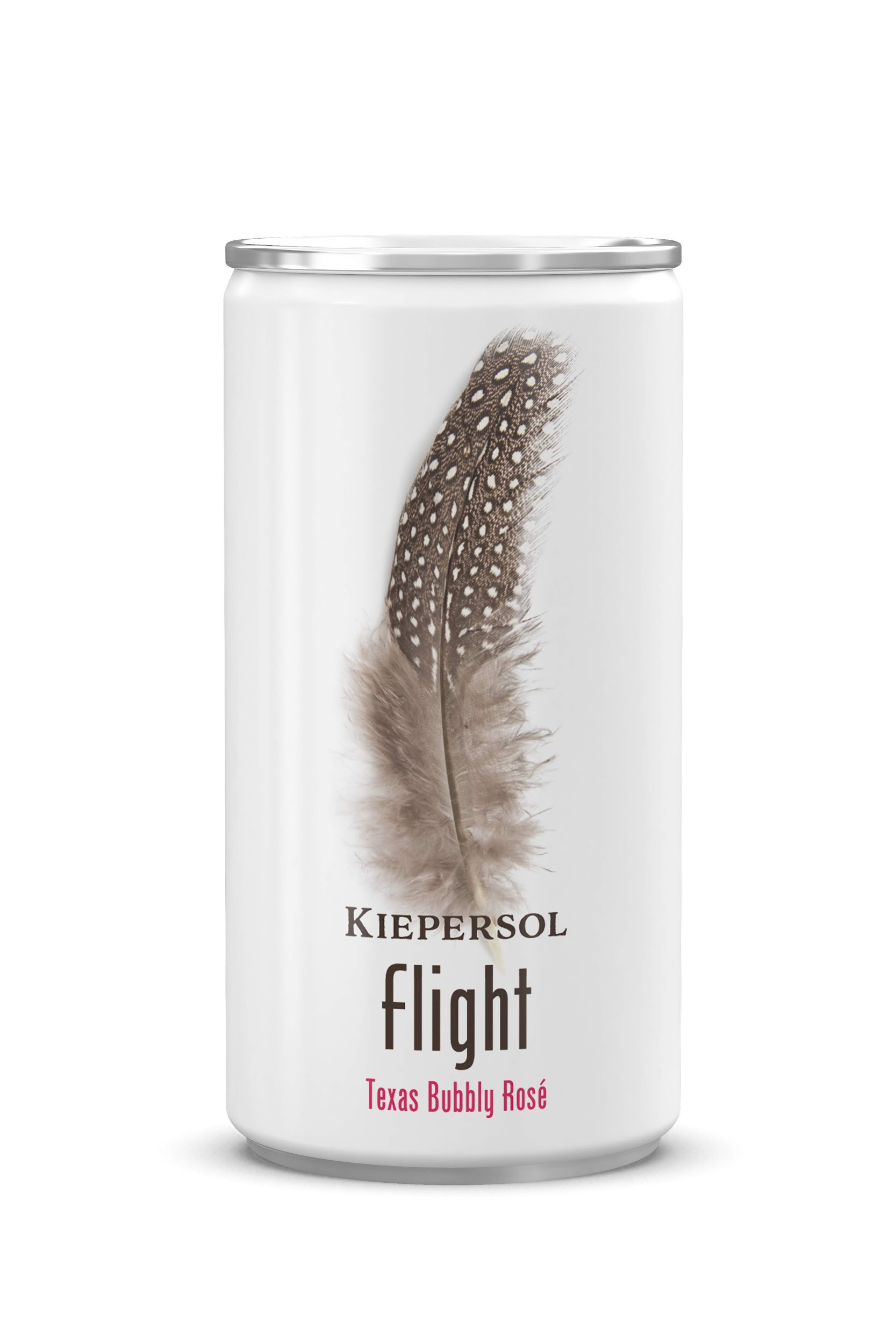 